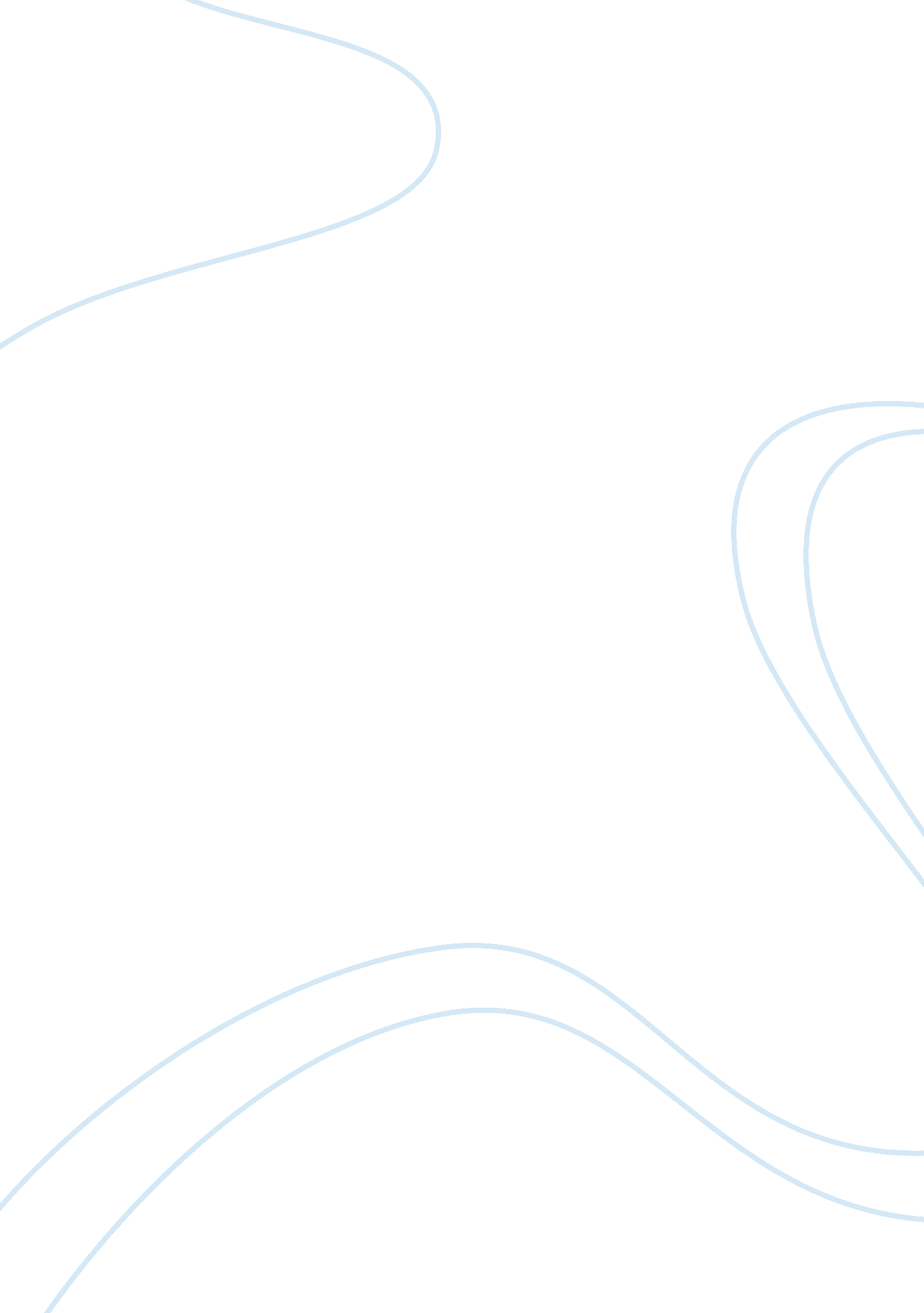 The curse of the fashionistaScience, Social Science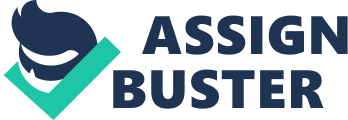 Does this reflect the true picture of what beauty stands for today? Definitely not! The " Curse of the Fashionista" will rob you of your identity and will steal the personality that makes you uniquely appealing. 
We express our shock when a model publicly dies on the runaway from the culmination of years of anorexia. Yet, thousands more suffer in private, away from the public's eye while celebrities promote this disease and its disastrous consequences. The recent case of the Ramos sisters brought only a fleeting glance at the fashion industry's policies that condone and promote an unhealthy body weight. The lure of stardom is quickly traded away, and the unethical practices continue. 
Cosmetics can be an instant cover-up or a dynamic enhancement for a woman's natural beauty. However, the long-term effects of these chemicals on the skin are mostly unknown, potentially damaging, and may be fatal. The women of England began to paint their faces with powdered white lead to imitate the pale complexion of Queen Elizabeth I. The product worked wonders while the women fell ill to lead poisoning. Today, women taking oral gyrostat for skin whitening have little information about their unforeseen side effects. Recent events indicate that drug companies may have trouble detecting side effects even after years of rigorous testing. This is not the place for cavalier experimentation by people with unrealistic goals and desperate expectations. 
Hopes of becoming the next supermodel by taking a short cut through the plastic surgeon's office can also be harmful. Most surgery is temporary and needs to be redone periodically. Face-lifts may have a ten-year life span and breast augmentation needs a periodic tune-up. It's been said that the only things permanent are death, taxes, and the scars from a botched operation. Michael Jackson and Sharon Stone both had a stint under the knife to become physically different and have paid the price with disfigurement. 